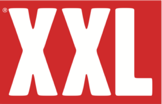 Winter 2019 Print Issue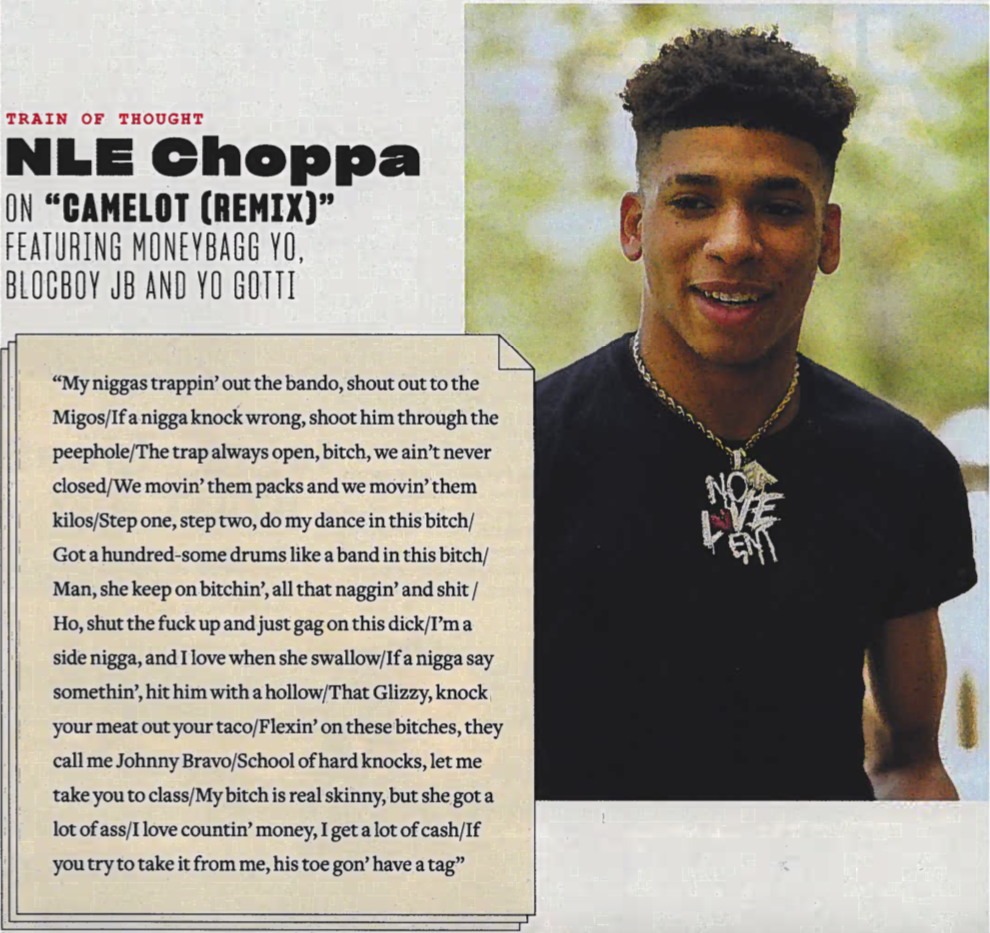 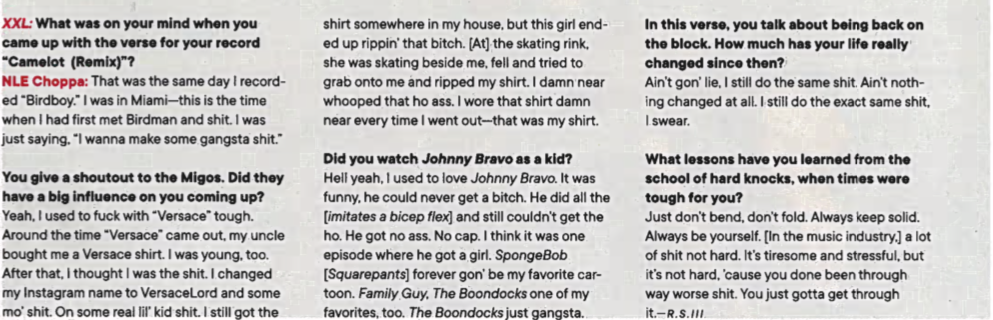 